муниципальное бюджетное дошкольное образовательное учреждениегорода Ростова-на-Дону «Детский сад № 137»РАБОЧАЯ ПРОГРАММАпо физическому развитиюдетей 2-3 лет (первая младшая группа)(по пособию «Физическая культура для малышей » под редакцией С.Я.Лайзане, )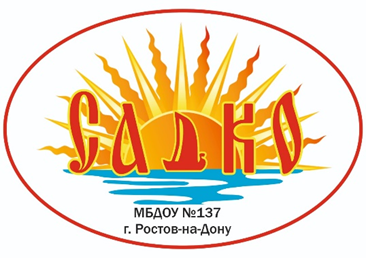                                                                                       Автор-составитель:Гончарова И. Д.Жирова А.С.г. Ростов-на-Дону2023-2024Пояснительная запискаНаправленность Рабочей программыФизическое развитие детей раннего возраста в условиях муниципального детского сада. Данная программа регламентирует процесс физического развития детей 2-3 лет в рамках непосредственно-образовательной деятельности (занятий по физической культуре). Нормативные основания разработки Рабочей программыДанная Рабочая программа (далее - Программа) разработана в соответствии с:Федеральный закон Российской Федерации ОТ 29.12.2012 N 273-ФЗ (ред. от 02.07.2021)"Об образовании в Российской Федерации"ФЗ от 31.07.2020 г. № 304 –ФЗ «О внесении изменений в Федеральный закон «Об образовании в Российской Федерации»;Порядок разработки и утверждения федеральных основных общеобразовательных программ, утверждённым приказом Министерства просвещения Российской Федерации от 30 сентября 2022 г. № 874 (зарегистрирован Министерством юстиции Российской Федерации 2 ноября 2022 г., регистрационный № 70809),СанПиН 2.4.3648-20 «Санитарно-эпидимиологические требования к организациям воспитания и обучения, отдыха и оздоровления детей и молодежи», утвержденных постановлением Главного государственного санитарного врача Российской Федерации от 28.09.2020 №28СанПиН 1.2.3685-21 "Гигиенические нормативы и требования к обеспечению безопасности и безвредности для человека факторов среды обитания».  ФГОС ДО, утверждённым приказом Министерства образования и науки Российской Федерации от 17 октября 2013 г. № 1155, с изменением, внесенным приказом Министерства просвещения Российской Федерации от 21 января .2019 г. № 31,Федеральная образовательная программа дошкольного образования (далее - ФОП), утвержденная приказом Министерства просвещения Российской Федерации от 25.11.2022 г. № 1028 Устав МБДОУ № 137ОП МБДОУ № 137Цели программы- охрана и укрепление физического и психического здоровья детей, их эмоционального благополучия;- обеспечение накопления позитивного опыта двигательной деятельности.Задачи программыобогащать двигательный опыт детей, помогая осваивать упражнения основной гимнастики: основные движения (бросание, катание, ловля, ползанье, лазанье, ходьба, бег, прыжки), общеразвивающие и музыкально-ритмические упражнения;развивать психофизические качества, равновесие и ориентировку в пространстве;поддерживать у детей желание играть в подвижные игры вместе с педагогом в небольших подгруппах;формировать интерес и положительное отношение к выполнению физических упражнений, совместным двигательным действиям;укреплять здоровье детей средствами физического воспитания, формировать культурно-гигиенические навыки и навыки самообслуживания, приобщая к здоровому образу жизни.Планируемые результаты программыОбогащение двигательного опыта.Развитие физических качеств (гибкость, равновесие, ориентировка в пространстве, согласованность движений).Укрепление физического здоровья средствами физвоспитания.Освоение основных видов движений: бросание/ловля мяча; ползание/лазание/подлезание; ходьба, бег, прыжки.Создание благоприятных условий, способствующих правильному формированию опорно-двигательной системы  детскогоорганизма.Овладение подвижными играми и игровыми упражнениями с правилами.Становление целенаправленности и начальной саморегуляции в двигательной сфере.Формирование основ в присвоении  ценностей здорового образа жизни, овладение его элементарными нормами и правилами (в двигательном режиме, закаливании, формировании полезных привычек и др.).Принципы программыВозрастная адекватность дошкольного образования в области физического развития.Обогащение (амплификация) физического  развития детей.Поддержка инициативы детей в освоении различных видовдвижений.Полноценное сотрудничество с семьями воспитанников.Содержание программыПедагог формирует умение выполнять основные движения, общеразвивающие и музыкально-ритмические упражнения в различных формах физкультурно- оздоровительной работы (утренняя гимнастика, физкультурные занятия, подвижные игры, индивидуальная работа по развитию движений и другое), развивает психофизические качества, координацию, равновесие и ориентировку в пространстве.Педагог побуждает детей совместно играть в подвижные игры, действовать согласованно, реагировать на сигнал. Оптимизирует двигательную деятельность, предупреждая утомление, осуществляет помощь и страховку, поощряет стремление ребёнка соблюдать правила личной гигиены и проявлять культурно-гигиенические навыки.Основные движения:бросание, катание, ловляскатывание мяча по наклонной доске; прокатывание мяча педагогу и друг другу двумя руками стоя и сидя (расстояние 50-100 см), под дугу, в воротца; остановка катящегося мяча; передача мячей друг другу стоя; бросание мяча от груди двумя руками, снизу, из-за головы; бросание предмета в горизонтальную цель и вдаль с расстояния 100-125 см двумя и одной рукой; перебрасывание мяча через сетку, натянутую на уровне роста ребёнка с расстояния 1-1,5 м; ловля мяча, брошенного педагогом с расстояния до 1 м;ползание и лазаньеползание на животе, на четвереньках до погремушки (флажка) 3-4 м (взяв её, встать, выпрямиться), по доске, лежащей на полу, по наклонной доске, приподнятой одним концом на 20-30 см; по гимнастической скамейке;проползание под дугой (30-40 см); влезание на лесенку-стремянку и спуск с нее произвольным способом;ходьба:ходьба стайкой за педагогом с перешагиванием через линии, палки, кубы; на носках; с переходом на бег; на месте, приставным шагом вперед, в сторону, назад; с предметами в руке (флажок, платочек, ленточка и другие); врассыпную и в заданном направлении; между предметами; по кругу по одному и парами, взявшись за руки;бег: бег стайкой за педагогом, в заданном направлении и в разных направлениях; между линиями (расстояние между линиями 40-30 см); за катящимся мячом; с переходом на ходьбу и обратно; непрерывный в течение 20-30-40 секунд; медленный бег на расстояние 40-80 м;прыжки: прыжки на двух ногах на месте (10-15 раз); с продвижением вперед, через 1-2 параллельные линии (расстояние 10-20 см); в длину с места как можно дальше, через 2 параллельные линии (20-30 см); вверх, касаясь предмета, находящегося выше поднятых рук ребёнка на 10-15 см;упражнения в равновесии: ходьба по дорожке (ширина 20 см, длина 2-3 м); по наклонной доске, приподнятой одним концом на 20 см; по гимнастической скамейке; перешагивание линий и предметов (высота 10-15 см); ходьба по извилистой дорожке (2-3 м), между линиями; подъем без помощи рук на скамейку, удерживая равновесие с положением рук в стороны; кружение на месте.В процессе обучения основным движениям педагог побуждает детей действовать сообща, двигаться не наталкиваясь друг на друга, придерживаться определенного направления движения, предлагает разнообразные упражнения.Общеразвивающие упражнения:упражнения для кистей рук, развития и укрепления плечевого пояса: поднимание рук вперед, вверх, разведение в стороны, отведение назад, за спину, сгибание и разгибание, выполнение хлопков руками перед собой, над головой; махи руками вверх-вниз, вперед-назад;упражнения для развития и укрепления мышц спины и гибкости позвоночника: повороты вправо-влево, с передачей предмета сидящему рядом ребёнку, наклоны вперед из исходного положения стоя и сидя; одновременное сгибание и разгибание ног из исходного положения сидя и лежа, поочередное поднимание рук и ног из исходного положения лежа на спине;упражнения для развития и укрепления мышц брюшного пресса и гибкости позвоночника: сгибание и разгибание ног, держась за опору, приседание, потягивание с подниманием на носки и другое;музыкально-ритмические упражнения, разученные на музыкальном занятии, включаются в содержание подвижных игр и игровых упражнений; педагог показывает детям и выполняет вместе с ними: хлопки в ладоши под музыку, хлопки с одновременным притопыванием, приседание «пружинка», приставные шаги вперед-назад, кружение на носочках, имитационные упражнения.Педагог предлагает образец для подражания и выполняет вместе с детьми упражнения с предметами: погремушками, платочками, малыми обручами, кубиками, флажками и другое, в том числе, сидя на стуле или на скамейке.Подвижные игры: педагог развивает и поддерживает у детей желание играть в подвижные игры с простым содержанием, с текстом, с включением музыкально-ритмических упражнений. Создает условия для развития выразительности движений в имитационных упражнениях и сюжетных играх, помогает самостоятельно передавать простейшие действия некоторых персонажей (попрыгать, как зайчики, помахать крылышками, как птичка, походить как лошадка, поклевать зернышки, как цыплята, и тому подобное).Формирование основ ЗОЖ: педагог формирует у детей полезные привычки и элементарные культурно-гигиенические навыки при приеме пищи, уходе за собой (самостоятельно и правильно мыть руки перед едой, после прогулки и посещения туалета, чистить зубы, пользоваться предметами личной гигиены); поощряет умения замечать нарушения правил гигиены, оценивать свой внешний вид, приводить в порядок одежду; способствует формированию положительного отношения к закаливающим и гигиеническим процедурам, выполнению физических упражнений.Формы реализации программы1.Физкультурные занятия в помещении (с тренирующим эффектом, «ознакомительные», диагностические). 2. Система подвижных игр (с различной степенью интенсивности движений) и  игровых упражнений.3. Музыкально-ритмические движения.4. Использование комплексов общеразвивающих упражнений.5. Развитие основных видов движений в течении дня.6 Физкультурные досуги и развлечения Условия реализации программыВ целях оптимальной реализации программы в групповом помещении размещены игровые пособия и мебель с возможностью трансформации (под задачи программы). В РППС включены составные, двигательные и динамические игрушки (машины, мячи, каталки, коляски, тележки и пр.). Используются многофункциональные пособия: рефлексогенные дорожки, дуги для подлезания,  кубы-маркеры, , скамейки и пр.имеются 4-5 наборов раздаточного материала для выполнения детьми общеразвивающих упражнений (мешочки с песком, обручи, ленты, мелкие мягкие игрушки и пр.)Рабочая программа обеспечена методическим пособием «Физическая культура для малышей», под редакцией С.Я.Лайзане, с подробным описанием вариантов проведения каждого занятия; дидактическими материалами для детей и воспитателя, позволяющей дифференцировать физическую нагрузку и степень сложности игровых задач. 1 раз в месяц осуществляется контроль за плотностью занятия (с нормой 70 процентов активного движения детей на занятии).В мае проводится игровое контрольно-диагностическое игровое занятие. Анализ данных позволяет воспитателю своевременно координировать собственную деятельность.Учебно-тематический планСписок литературы1. «Физическая культура для малышей», автор С.Я.Лайзане2. ОП МБДОУ № 1373. Электронные ресурсыhttps://nsportal.ru/detskiy-sad/fizkultura/2017/10/29/s-ya-layzane-fizicheskaya-kultura-dlya-malysheyСогласовано     Педагогическим советомМБДОУ № 137Протокол заседания от №1от 29.08.2023          Утверждаю          Заведующий          МБДОУ № 137           ________________ /Н.Н. Псурцева /           Приказ от 29.08.2023 г. № 83МесяцСодержание и тематика  занятияДатаСентябрь1.Адаптация к условиям ДОУ(игры, на освоение пространства группы, зала)С 01.09 -01.10. 2023 гСентябрьИгровой досуг. Вводное занятие.28.09.2023ОктябрьЗанятие № 1    02.10.2023ОктябрьЗанятие № 2    05.10.2023ОктябрьЗанятие № 3      09.10.2023ОктябрьЗанятие № 4     12.10.2023ОктябрьЗанятие № 5       16.10.2023ОктябрьЗанятие № 6     19.10.2023ОктябрьЗанятие №7      23.10.2023ОктябрьЗанятие №826.10.2023НоябрьЗанятие № 102.11.2023НоябрьЗанятие № 209.11.2023НоябрьЗанятие № 313.11.2023НоябрьЗанятие № 416.11.2023НоябрьЗанятие № 520.11.2023НоябрьЗанятие № 623.11.2023НоябрьЗанятие № 727.11.2023ДекабрьЗанятие № 130.11.2023ДекабрьЗанятие № 204.12.2023ДекабрьЗанятие № 307.12.2023ДекабрьЗанятие № 411.12.2023ДекабрьЗанятие № 514.12.2023ДекабрьЗанятие № 618.12.2023ДекабрьЗанятие № 721.12.2023ДекабрьЗанятие № 825.12.2023ДекабрьИгровой физкультурный досуг «В гостях у деда Мороза»28.12.2023ЯнварьЗанятие № 111.01.2024ЯнварьЗанятие № 215.01.2024ЯнварьЗанятие № 318.01.2024ЯнварьЗанятие № 422.01.2024ЯнварьЗанятие № 525.01.2024ЯнварьЗанятие № 629.01.2024ФевральЗанятие № 101.02.2024ФевральЗанятие № 205.02.2024ФевральЗанятие № 308.02.2024ФевральЗанятие № 412.02.2024ФевральЗанятие № 515.02.2024ФевральЗанятие № 619.02.2024ФевральЗанятие № 722.02.2024МартЗанятие № 126.02.2024МартЗанятие № 229.02.2024МартЗанятие № 304.03.2024МартЗанятие № 407.03.2024МартЗанятие № 511.03.2024МартЗанятие № 614.03.2024МартЗанятие № 718.03.2024МартЗанятие № 821.03.2024АпрельЗанятие № 125.03.2024АпрельЗанятие № 228.03.2024АпрельЗанятие № 301.04.2024АпрельЗанятие № 404.04.2024АпрельЗанятие № 511.04.2024АпрельЗанятие № 615.04.2024АпрельЗанятие № 718.04.2024АпрельЗанятие № 822.04.2024Игровой физкультурный досуг «Весна-красна»25.04.2024майИТОГОЗанятие № 102.05.2024майИТОГОЗанятие № 206.05.2024майИТОГОЗанятие № 3     перенос с кален.в нереглам. и/д на 08.05.2024 г.09.05.2024майИТОГОЗанятие № 413.05.2024майИТОГОЗанятие № 516.05.2024майИТОГОЗанятие № 620.05.2024майИТОГОЗанятие № 7     23.05.2024майИТОГОЗанятие № 8     27.05.2024майИТОГОИгровое контрольно- диагностическое занятие30.05.2024майИТОГО                             64 занятия